Извещение о проведении публичных слушаний    	В соответствии с Федеральным законом от 6 октября 2003 года               № 131-ФЗ  «Об общих принципах организации местного самоуправления в Российской Федерации», статьей 39 Градостроительного кодекса Российской Федерации, Уставом Ковылкинского муниципального района, руководствуясь  решением Совета депутатов Ковылкинского муниципального района Республики Мордовия от 24 ноября 2021 года № 16 «Об утверждении Порядка организации и проведения публичных слушаний в Ковылкинском муниципальном районе Республики Мордовия» О назначении и   проведении  публичных    слушаний по изменению вида разрешенного использования земельного  участка из земель сельскохозяйственного назначения, с кадастровым номером 13:12:0124004:889, расположенного  по адресу:  Республика Мордовия, Ковылкинский муниципальный район, Примокшанское сельское поселение.Сроки проведения публичных слушаний  с  27 декабря 2021 года по  11 февраля 2022 года.Ознакомление  с Проектом  по   изменению вида разрешенного использования земельного участка с кадастровым номером 13:12:0124004:889,  прием,  регистрация замечаний и предложений к ним от граждан и общественных организаций (объединений)  принимаются рабочей группой до 11  февраля 2022  года,  по адресу: 431350, РМ,  Ковылкинский район, г. Ковылкино, ул. Большевистская, д. 23, кабинет №34, телефон (883453) 2-13-19 , с 8 часов 00 минут до 13 часов 00 минут, с 14 часов 00 минут до 17 часов 00 минут (кроме субботы, воскресенья).  Также с материалом публичных слушаний можно ознакомиться на официальном сайте администрации Ковылкинского муниципального района kovilkino13.ru в разделе «Градостроительная деятельность» (подраздел публичные слушания). Публичные слушания по обсуждению Проекта по   изменению вида разрешенного использования земельного участка с кадастровым номером 13:12:0124004:889,  состоятся 14 февраля 2022 года, в 10 часов 00 минут, по адресу: Республика Мордовия, Ковылкинский муниципальный район,                        п. Примокшанский, ул. Песчаная, д. 7.Приложение – Схема размещения земельного участка с кадастровым номером 13:12:0124004:889.Первый заместитель главыКовылкинского муниципального района                                    В.М. БеляевСхема размещения земельного участка с кадастровым номером 13:12:0124004:889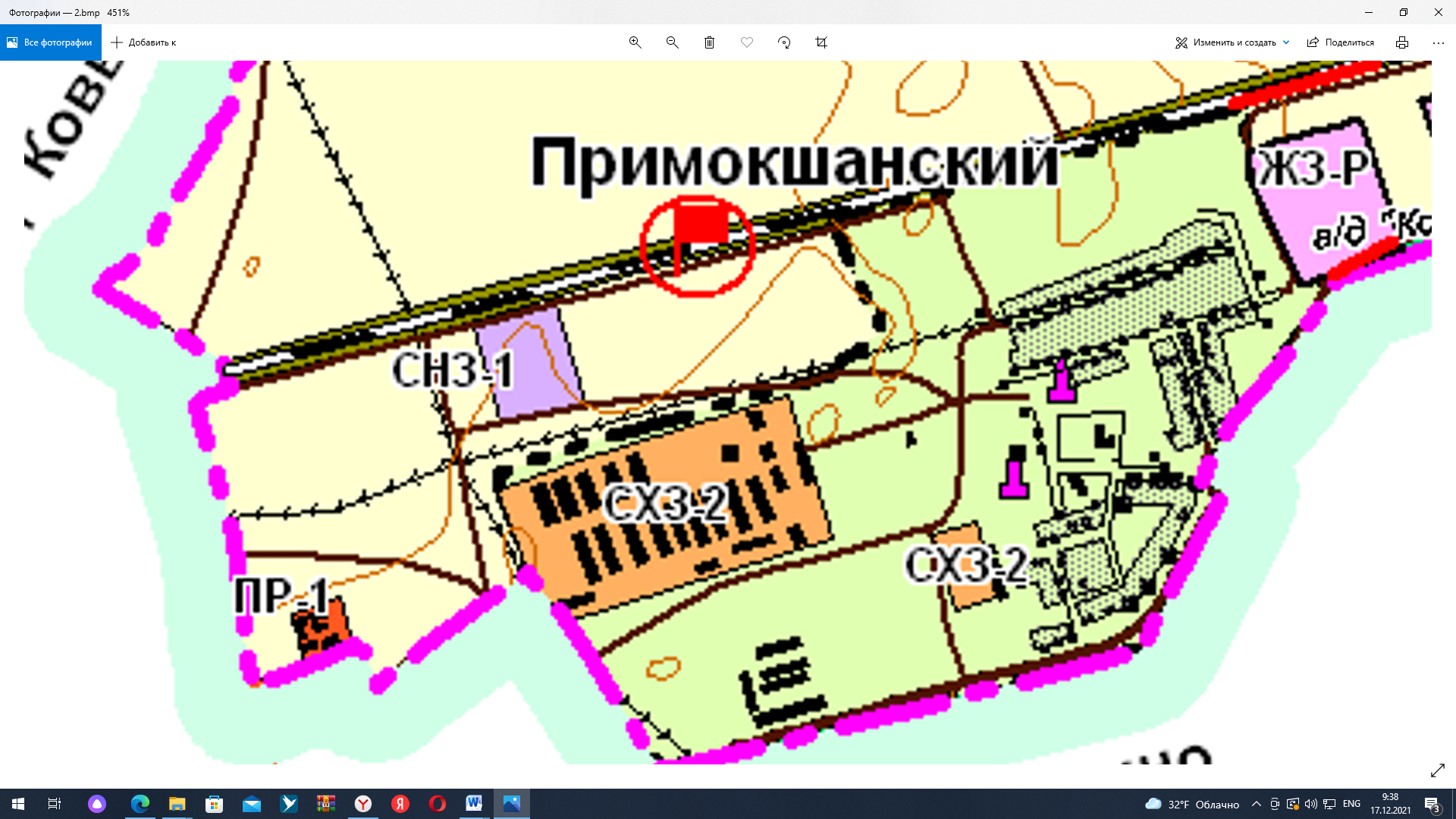                                     Земельный участок с кадастровым номером 13:12:0124004:889